根据学生提交的申请材料，经学院审核，确定以下学生参加山东大学新闻传播学院2017年优秀大学生暑期夏令营。注：看到名单的同学请扫下方二维码加入“山大新传17夏令营”QQ群，加群需备注“所在学校+实名”。关于这次夏令营的活动通知今后都在群内通知。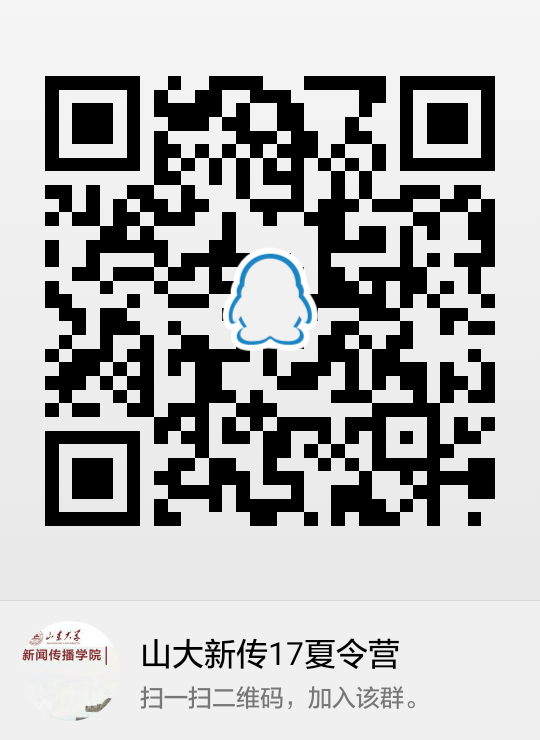                                                 山东大学新闻传播学院                                      2017年6月30日序号学校姓  名序号学校姓名序号学校姓  名1安徽大学袁婷婷13江南大学芦晨辰25西南大学刘鑫2大连理工大学王紫薇14辽宁大学卢柯羽26云南大学杨雨阁3东北林业大学宋连成15南昌大学周诗诗27郑州大学李静4东北师范大学郑亦楠16内蒙古大学周美芝28中国海洋大学高宛童5广西大学韩乐宜17内蒙古大学高天29中国海洋大学李佳6哈尔滨工业大学霍丹萍18宁夏大学丁悦30中国海洋大学卢雪尧7海南大学包家帅19山东大学孙静茹31中国矿业大学尹梓琼8河北大学王祎楠20山东大学（威海）蔡秋芃32中国农业大学宋诗谣9河北大学郑子艺21山东大学（威海）常洪梦33中南大学钮迎莹10河海大学常凤雏22山东大学（威海）张宗敏34重庆大学宋瑞祺11湖南师范大学荣格23四川大学张皓妍35重庆大学方琳琳12吉林大学孙瑞24太原理工大学孙云洁36重庆大学苏子勰